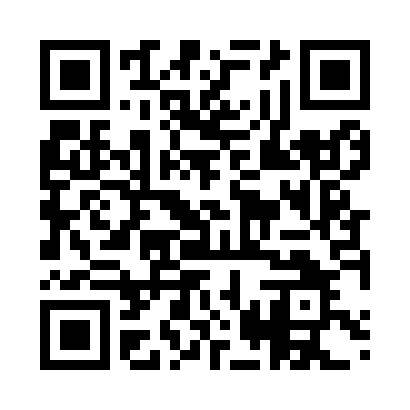 Prayer times for Plovdiv, BulgariaWed 1 May 2024 - Fri 31 May 2024High Latitude Method: Angle Based RulePrayer Calculation Method: Muslim World LeagueAsar Calculation Method: HanafiPrayer times provided by https://www.salahtimes.comDateDayFajrSunriseDhuhrAsrMaghribIsha1Wed4:276:161:186:158:2010:032Thu4:256:151:186:168:2210:043Fri4:246:141:186:178:2310:064Sat4:226:121:186:178:2410:075Sun4:206:111:186:188:2510:096Mon4:186:101:186:188:2610:117Tue4:166:091:186:198:2710:128Wed4:146:071:176:208:2810:149Thu4:136:061:176:208:2910:1510Fri4:116:051:176:218:3010:1711Sat4:096:041:176:228:3110:1912Sun4:076:031:176:228:3210:2013Mon4:066:021:176:238:3310:2214Tue4:046:011:176:238:3410:2415Wed4:026:001:176:248:3510:2516Thu4:015:591:176:248:3610:2717Fri3:595:581:176:258:3710:2818Sat3:585:571:176:268:3810:3019Sun3:565:561:186:268:3910:3120Mon3:555:551:186:278:4010:3321Tue3:535:541:186:278:4110:3422Wed3:525:541:186:288:4210:3623Thu3:505:531:186:288:4310:3724Fri3:495:521:186:298:4410:3925Sat3:485:511:186:308:4510:4026Sun3:465:511:186:308:4610:4227Mon3:455:501:186:318:4710:4328Tue3:445:491:186:318:4810:4429Wed3:435:491:186:328:4810:4630Thu3:425:481:196:328:4910:4731Fri3:415:481:196:338:5010:48